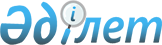 Н.Н.Дүтбаевті Қазақстан Республикасы Ұлттық қауіпсіздік комитетінің төрағасы етіп тағайындау туралыҚазақстан Республикасы Президентінің Жарлығы 2001 жылғы 11 желтоқсан N 743     Нартай Нұртайұлы Дүтбаев Қазақстан Республикасы Ұлттық қауіпсіздік комитетінің төрағасы болып тағайындалсын.Мамандар:     Бағарова Ж.А.,     Қобдалиева Н.М.
					© 2012. Қазақстан Республикасы Әділет министрлігінің «Қазақстан Республикасының Заңнама және құқықтық ақпарат институты» ШЖҚ РМК
				